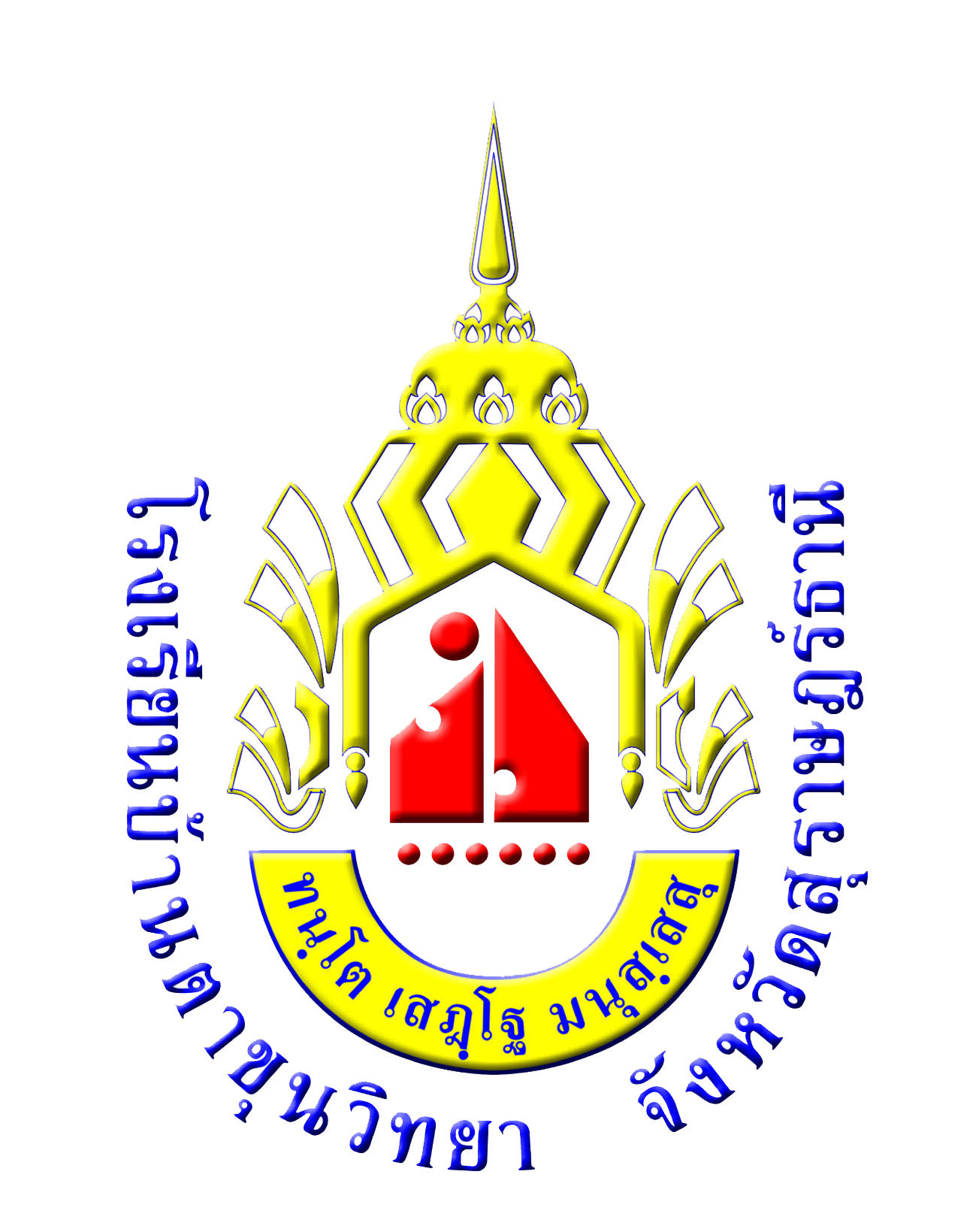 โรงเรียนบ้านตาขุนวิทยา  อำเภอบ้านตาขุน  จังหวัดสุราษฎร์ธานีสำนักงานเขตพื้นที่การศึกษามัธยมศึกษา เขต 11ข้อสอบวัดผลการเรียนรู้.......................		ปีการศึกษา.....................	    ชั้นมัธยมศึกษาปีที่...........วิชา........................... 	รหัส...................		คะแนนรวมทั้งหมด.........คะแนน	เวลา............... นาทีคำชี้แจง  ข้อสอบมีทั้งหมด...............ตอนตอนที่..........คำสั่ง	ให้นักเรียนเลือกคำตอบที่ถูกต้องที่สุดเพียงคำตอบเดียวลงในกระดาษคำตอบ (..................คะแนน)ตอนที่..........คำสั่ง	...............................................................................................................  (..................คะแนน)ตัวชี้วัด	1.	2.	3.	4.	5.					ลงชื่อ.............................................ครูผู้สอน					(...........................................................)															ลงชื่อ.............................................หัวหน้ากลุ่มสาระ					(...........................................................)												ลงชื่อ.............................................หัวหน้างานวัดผล					(...........................................................)					ลงชื่อ.............................................รองผู้อำนวยการฝ่ายวิชาการ					(...........................................................)	